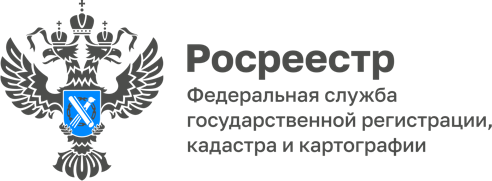 13.09.2022«Земля для стройки»: онлайн-сервис по поиску участков для строительстваСервис Публичной кадастровой карты «Земля для стойки» набирает все большую популярность, как среди граждан, так и среди застройщиков, действующих на территории РФ. При этом земельный участок может находиться не только на территории Адыгеи, но в других субъектах РФ. Данный сервис позволяет с помощью цифровых технологий инвесторам, застройщикам, которые занимаются строительством многоквартирных домов и коттеджных поселков, а также обычным гражданам просто выбирать и приобретать землю.В настоящее время на Публичной кадастровой карте Росреестра размещены сведения об 11 выявленных в Адыгее земельных участках и территориях площадью 188 га потенциально пригодных для жилищного строительства (158 га для ИЖС, 30 га для МКД). Как воспользоваться сервисом «Земля для стройки»?Для поиска земельных участков и территорий, имеющих потенциал вовлечения в оборот для жилищного строительства, необходимо:  1. Зайти на сайт Публичной кадастровой карты Росреестра https://pkk.rosreestr.ru/2. В открывшемся слева окне поиска нужно выбрать «Земля для стройки».3. Ввести в строку поиска без пробелов номер региона, двоеточие и звёздочку.4. Из открывшегося перечня земельных участков выбрать любой из них и получить всю размещенную информацию.5. Для вовлечения земельного участка в жилищное строительство необходимо нажать «Подать обращение» в открывшемся информационном окне, затем заполнить открывшуюся форму и отправить её в уполномоченный орган.Уполномоченный орган, в свою очередь, определяет статус собственности участка (федеральная, региональная, муниципальная, неразграниченная собственность) и в зависимости от этого далее распределяет заявку.После проходит электронный аукцион, по итогам которого победитель оформляет право пользования на конкретный участок. В завершение уполномоченный орган направляет в ФКП обновленные сведения, чтобы уточнить на ПКК информацию об участках, которые возможно вовлечь в жилищное строительство.«Сервис «Земля для стройки» позволяет в онлайн-режиме не только подобрать подходящий земельный участок, но и получить исчерпывающую информацию о нем, а также обратиться в орган местного самоуправления для его приобретения. Также цифровой ресурс помогает планировать свою деятельность, увеличивать объемы строительства и инвестиций, тем самым улучшая жилищные условия наших граждан», - отметил генеральный директор ООО Специализированный застройщик «Базальт» Тимур Берсиров.  Материал подготовлен Управлением Росреестра по Республике Адыгея------------------------------------Контакты для СМИ: (8772)56-02-4801_upr@rosreestr.ruwww.rosreestr.gov.ru385000, Майкоп, ул. Краснооктябрьская, д. 44